III. osnovna škola Bjelovar,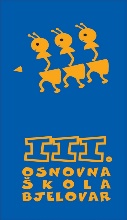 Tome Bakača 11d, 43000 Bjelovartel: 246-610;  246-510; fax: 221-545http://www.os-treca-bj.skole.hr/e-mail: ured@os-treca-bj.skole.hrKLASA: 112-02/23-01/04URBROJ: 2103-36-01-23-10U Bjelovaru, 21. prosinca 2023. godineOBAVIJEST KANDIDATIMA PRIJAVLJENIM NA RADNA MJESTA TEMELJEM NATJEČAJA OBJAVLJENIH NA WEB STRANICI III. OSNOVNE ŠKOLE BJELOVAR I HRVATSKOG ZAVODA ZA ZAPOŠLJAVANJE OD 7. prosinca 2023. godineŠkolski odbor III. osnovne škole Bjelovar na sjednici održanoj dana 21. prosinca   2023. godine dao je prethodnu suglasnost na zapošljavanje na radna mjesta: UČITELJ/ICA MATEMATIKE – neodređeno, puno radno vrijeme – IVANA SATAJUČITELJ/ICA FIZIKE – određeno, puno radno vrijeme – DAVID ZDELARUČITELJ/ICA RAZREDNE NASTAVE - određeno, puno radno vrijeme - LUCIJA KRMPOTIĆ							Ravnateljica							Suzana Turković, mag.prim.educ.